ABCDE1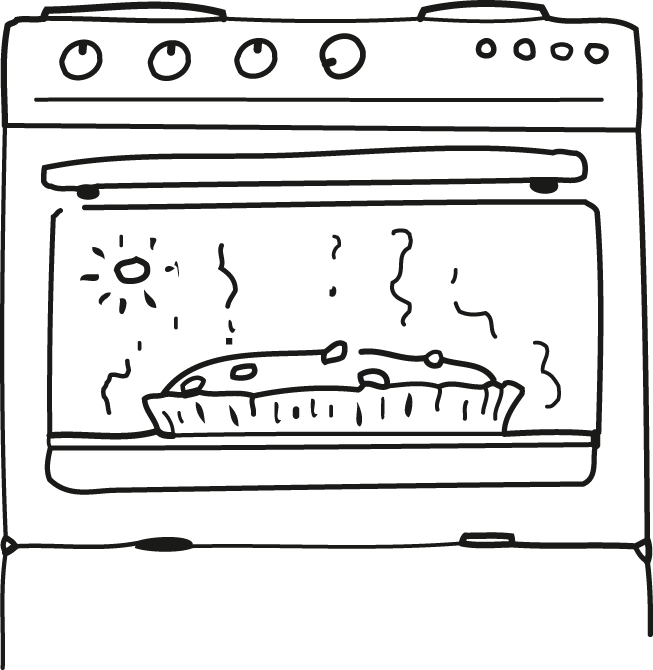 2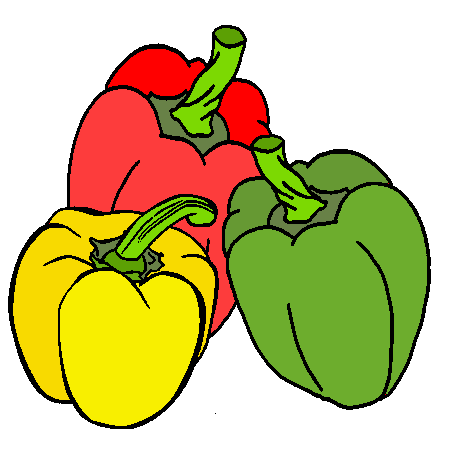 3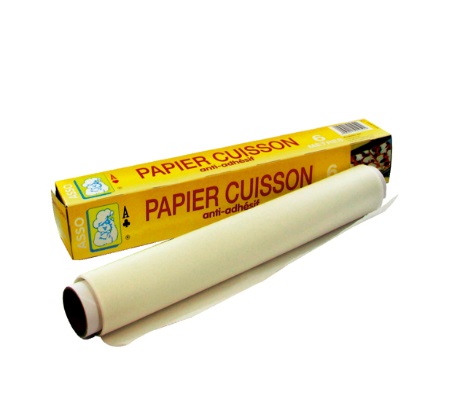 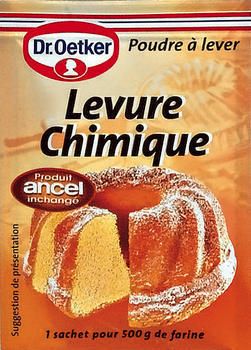 4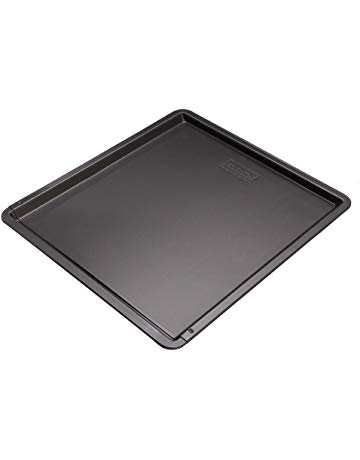 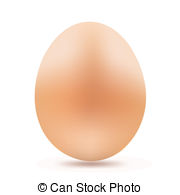 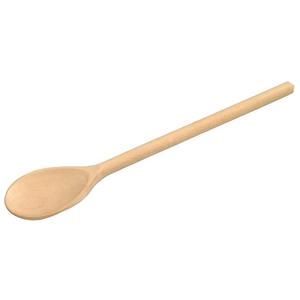 5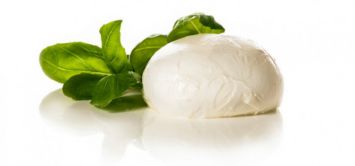 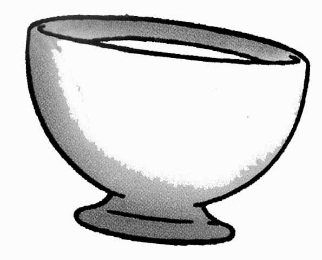 